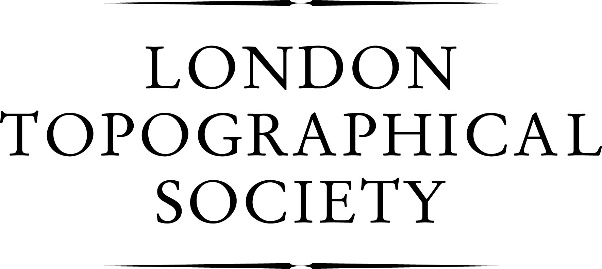 GIFT AID DECLARATION FORMIn order to Gift Aid your donation you must tick the box below: My details: (please complete in BLOCK capitals)Title: ……….             First name or initials: ……………………………………………Surname: ……………………………………………………………………………Full home address: ………………...………………………………………………………………………………………………..…………………………………………………………………………………………………..     PostCode: ………….…….                                                                               Date:  ……………………..Signature:  ……………………………………………………………                     Please notify the Society if you:1.             Wish to cancel this declaration.2.             Change your name or home address.3.             No longer pay sufficient tax on your income and/or capital gains.If you pay Income Tax at the higher or additional rate and want to receive the additional tax relief due to you, you must include all your Gift Aid donations on your Self-Assessment tax return or ask HM Revenue and Customs to adjust your tax code.Please return the signed form along with any other forms/correspondence to the Hon. Treasurer Ms Anne Ramon, 63 Ancaster Crescent, New Malden, Surrey KT3 6BD.November 2020I want to Gift Aid my donation of £ ________  and any donations to the London    Topographical Society I make in the future or have made in the past 4 years.